ПОЛОЖЕНИЕО МУНИЦИПАЛЬНОЙ ВОЕННО-ПАТРИОТИЧЕСКОЙ ИГРЕ«ЗАРНИЦА – 2023»1. Общие положения:1.1. Муниципальная военно-патриотическая игра «Зарница - 2023» (далее Игра) проводится в рамках мероприятий, посвященных 80-летию Победы в Сталинградской битве и празднованию Дня защитника Отечества.1.2. Учредитель:- Администрация Руднянского муниципального района.- Отдел образования, опеки и попечительства администрации Руднянского муниципального района Волгоградской области.1.3. Организаторы: - Муниципальное казённое учреждение дополнительного образования «Руднянский Центр детского творчества» Руднянского муниципального района Волгоградской области;- Муниципальное казённое учреждение дополнительного образования «Руднянская Детская юношеская спортивная школа» Руднянского муниципального района Волгоградской области.1.5. Цели и задачи:Цель: способствовать сохранению и укреплению традиций, связанных с патриотическим воспитанием учащихся в рамках военно-спортивных игр, пропаганды и популяризации здорового образа жизни, приобщения к спорту и военному делу.1.6. Для реализации цели, решаются основные задачи:- проверка уровня знаний, умений и навыков по основам безопасности жизнедеятельности человека, основам военной службы (начальной военной подготовке), общей физической подготовке;- совершенствование морально-психологического состояния и физического развития подрастающего поколения, пропаганда здорового образа жизни;- воспитание качеств, необходимых будущему защитнику Отечества;- формирование сознательного и ответственного отношения к общественной и личной безопасности, овладение навыками и умениями поведения в экстремальных ситуациях;- создание атмосферы товарищеской взаимопомощи и выручки.2. Участники Игры2.1. В Игре принимают участие кандидаты в юнармейцы и юнармейцы местного отделения ВВПОД «Юнармия» Руднянского муниципального район Волгоградской области, представители 5-7 классов. 2.2. В каждом образовательном учреждении формируется два отряда, между которыми проводится игра.2.3. Основной состав команды - 12 человек (6 юношей, 3 девушки, повара –  3 человека). Обязательное условие при формировании команды: 2 юношей, 1девушка – 5 класса; 2 юношей, 1 девушка – 6 класса; 2 юношей, 1 девушка – 7класса. Повара – по одному представителю от каждого класса, в том числе один юноша (5 класс, 6 класс, 7 класс). Остальные юнармейцы входят в команду в качестве группы поддержки (до 12 человек). Для  них организуются отдельные конкурсы (Приложение 1).2.4. Для малокомплектных школ разрешается формировать команду вне зависимости от классов, однако соблюдать соотношение старших и младших в обеих командах.2.5. Сопровождает каждую команду 2 руководителя и родители юнармейцев. 2.6. Отряды различаются по цветам, которые определяются во время регистрации.3. Условия проведения Игры3.1. Единый день проведения игры 18 февраля 2023 года. 3.2. Игра проводится на местах. Фотоотчет о проведении данного мероприятия отражается в школьном сообществе в ВКонтакте с отметкой об участии в данном мероприятии юнармейцев.3.3. Ориентировочная программа Игры (каждое образовательное учреждение, по мере возможностей, принимает решение о проведении того или иного этапа. Очередность этапов определяется самостоятельно):Заезд, регистрация, жеребьёвка.Построение.Отряды строятся для сдачи рапортов. Основной состав команды строится в две шеренги. Позади группа поддержки строится в две шеренги.Сдача рапортов (Приложение 2).Этапы игры: «Конкурс песен Победы»Группа поддержки и команда основных игроков исполняют заранее выбранную патриотическую песню. Оценивается качество хорового исполнения, знание текста песни. «Полоса препятствий»«Старт». Отряд стартует с линии старта и отправляется на преодоление полосы препятствий. «Переправа через мост»Вся команда преодолевает условное препятствие - «Мост».Элементы судейства: двое на этапе – штраф – 1 мин. «Мышеловка»Вся команда преодолевает условное препятствие - «Мышеловка».Элементы судейства: сбита перекладина, двое на этапе – штраф – 1 мин. «Минное поле»На заданном участке поля вся команда ищет условные «мины».Элементы судейства: недостающее количество мин равно штрафу в 1 минуту. «Ориентирование на местности»Определение заданного азимута (получение флага команды).Элементы судейства: отклонение от заданной точки более 5 градусов – 1 мин. «Перильная переправа»Преодоление препятствия по параллельным перилам по всем правилам переправы (выполняют все члены отряда).Элементы судейства: Срыв одной ногой, неправильное передвижение – штраф 30 секунд. Срыв двумя ногами, двое на этапе, зависание, нарушение границ этапа – штраф 1 минута.«Подъём спортивный»Обязательное требование - веревка между ног, соблюдение контрольной отметки, захват веревки через залом (выполняют все члены отряда).Элементы судейства: невыполнение требований  – штраф 30 сек; двое на этапе, не соблюдение границ этапа – штраф 1 мин. «Спуск спортивный»Обязательное требование - веревка между ног, соблюдение контрольной отметки, захват веревки через залом (выполняют все члены отряда). Элементы судейства: За невыполнение требований  – штраф 30 сек; двое на этапе, не соблюдение границ этапа – штраф 1 мин.«Газовая атака»После прибытия всего отряда на этап, по команде «газовая атака» включается секундомер, каждый член отряда надевает противогаз. Согласно карте ориентирования, отряд оббегает заданную местность, выстраивается, по последнему участнику, прибежавшему в строй, определяется время команды на этапе. По команде «Отбой» противогазы снимаются и укладываются в подсумок. После проверки правильности укладки противогаза, отряд отправляется на следующий этап. Элементы судейства: при надевании противогаза не закрыты глаза или нет задержки дыхания, противогаз одет неправильно, противогаз снят до команды «Отбой» – штраф 1 мин.Противогаз в подсумок сложен неправильно – штраф 30 сек.«Юный санитар»Оказание медицинской помощи «Перевязка».Из отряда 1 человек - раненый, 2 человека – санитары, остальные 6 человек – помощники. Санитары выполняют перевязку раненого – «наложение расходящейся черепашьей повязки на область коленного сустава» (разрешается накладывать повязку на одежду) (Приложение 3). 4 помощника осуществляют транспортировку раненого до условного пункта назначения (Приложение 3). Примечание! Условно раненым бойцом назначается самый маленький и легкий участник команды.Элементы судейства: неправильное направление повязки, нарушены правила транспортировки раненого – штраф 1 минута.«Кочки»Переправа через импровизированные кочки.Элементы судейства: заступ, срыв одной ногой – 30 сек.; двое на этапе, падение, нарушение границ этапа – 1 мин.«Бревно»Переправа через бревно.Элементы судейства: заступ, срыв одной ногой – штраф 30 сек.; двое на этапе, падение – штраф 1 мин.«Юный стрелок»В стрельбе принимает участие вся команда, с соблюдением мер безопасности при ведении стрельбы из винтовки (Приложение 4). Стрельба ведётся из положения «Лёжа». Количество пуль на одного человека – 1 зачетная. Расстояние до мишени 10 метров, мишень – П. Оружие, мишени и пули для соревнования предоставляет организатор. Элементы судейства: попадание в 10 – минус 1 минута от основного времени; попадание в 9,8 – минус 50 сек. от основного времени; попадание в 7,6 – минус 40 сек. от основного времени; попадание в 5,4 – минус 30 сек. от основного времени; попадание в 3,2 – минус 20 сек. от основного времени;попадание в 1 – минус 10 сек. от основного времени.«Ориентирование на местности»Определение заданного азимута по цвету своего флага.Элементы судейства: отклонение от заданной точки более 5 градусов – штраф 1 минута.  Финиш - отряд финиширует на линии старта. (контроль времени по последнему игроку). «Конкурс поваров».Оценивается правильность расположения и организации кострища, качество приготовленного блюда (каша варится в полевых условиях, без использования домашних заготовок и консервирования). «Конкурс бивуаков» (принимает участие вся команда и группа поддержки)Оценивается качество установки палатки. Порядок и обустройство на территории бивуака.Подведение итогов.Перерыв, приём пищи.Построение для награждения.3.4. Место проведения игры для команд Руднянской и Щелканской школ – берег реки Терса (пляж – «Коленца»).3.5. Руднянской и Щелканской школам. В день приезда в штаб игры «Зарница» подаются следующие документы:1) оригинал заявки (приложение 5) заверенной директором учреждения;2) справка о проведении инструктажа по технике безопасности (Приложение 6).3.6. Командам при себе иметь:(согласно погоде) сменная одежда, сменная обувь. Обязательно для основного состава команды, участвующего в полосе препятствий!Противогаз, сложенный в подсумок (основного состава команды, участвующего в полосе препятствий). Если противогазов в наличие нет или не хватает, то об этом необходимо заранее уведомить организаторов. Укомплектованная санитарная сумка, на случай непредвиденных ситуаций (обязательно 1 большой бинт, для участия в конкурсе).Поварской набор для организации приготовления каши (котелок, дрова, половник и т.д.)Индивидуальные столовые принадлежности для организации приёма пищи для каждого участника (Ложка, кружка, тарелка).Предметы личной гигиены.4. Работа жюри4.1. Всё соревнование и конкурсы на этапах Игры оценивает главная судейская коллегия, утверждённая организаторами игры. Первенство команд по каждому этапу определяет член судейской комиссии ответственный за этап. 4.3. Командное первенство в игре определяется по наименьшей сумме мест, заработанных на этапах игры. По результатам Игры победители (1 место) и призеры (2 и 3 место) получают грамоту администрации Руднянского муниципального района Волгоградской области за первое место.5.КонтактыПо возникающим вопросам обращаться к организаторам:Потякова Наталья Михайловна, методист МКУДО «Руднянский ЦДТ».Контактный телефон:  7-19-83.Приложение 1 к положению о муниципальной военно-патриотической игре «Зарница -2023»Примерные конкурсы для группы поддержкиВикторина «Ратная слава России»1. 1242г. день победы русских воинов на Чудском озере над немецкими рыцарями под немецкими рыцарями под предводительствома) М.И. Кутузоваб) А. Невскогов) А. Суворова2. Верховным главнокомандующим Вооруженных Сил Р.Ф. является:а)  Министр обороны РФб) Министр внутренних делв) Президент3.Назовите функции Пограничных войск РФа) охрана вооруженияб) охрана границы военного городка или гарнизонав) охрана границ РФ4. День Бородинского сражения русской армии под командованием М.И. Кутузоваа) 1.12.1853гб) 8.09.1812г.в) 24.12.1790г5. День разгрома советскими войсками немецко-фашистких войск в Сталинградской битвеа) 23.11.1943гб) 7.11.1941г.в) 2.02.1943г.6.Назовите самый многочисленный вид войск РФа) сухопутные войскаб) военно-воздушные силыв) ракетные войска стратегического назначения7. Главная ударная сила Сухопутных войска) мотострелковыеб) пехотав) танковые8. Министр Армии Р.Ф.а)Медведевб) Фоминв) Шойгу9.Какие ордена были учреждены в июле 1942г.а) Сувороваб) Жуковав) Невского10.Ордена Р.Ф.а) Трудовой славы (1974г)б) Святого А.Невского (1725г)в) Святого Георгия (2000г)Ответы.Конкурс «Эрудит»Ответы.Приложение 2 к положению о муниципальной военно-патриотической игре «Зарница -2023»Памятка командиру отряда во время сдачи рапортаПостроение на исходном рубеже в колонну по два. Командир выходит из строя и поворачивается лицом к строю. Даёт команду: - "Отряд, РАВНЯЙСЬ". "СМИРНО". "Равнение на СЕРЕДИНУ".Командир прикладывает руку к головному убору и подходит строевым шагом к начальнику штаба игры, за два-три шага до него останавливается и докладывает: «Товарищ начальник штаба, отряд - (название) для проведения военно-патриотической игры «Зарница», построен, командир отряда - (фамилия Имя)».Начальник штаба игры: - "ВОЛЬНО". "К игре ПРИСТУПИТЬ".Командир: – "ЕСТЬ". Подходит к отряду. Подает команду: "Отряд, ВОЛЬНО". Приложение 3 к положению о муниципальной военно-патриотической игре «Зарница -2023»Правила наложения расходящейся черепашьей повязки на область коленного суставаБинтование начинают закрепляющими круговыми турами через наиболее выступающую часть надколенника. Затем выполняют восьмиобразные расходящиеся ходы, перекрещивающиеся в подколенной области. Повязку заканчивают круговыми турами в верхней трети голени или нижней трети бедра в зависимости от того, где расположено повреждение.При необходимости наложить повязку на нижнюю конечность в разогнутом положении, применяют спиральную технику бинтования с перегибами. Повязка начинается с круговых ходов в верхней трети голени и заканчивается фиксирующими турами в нижней трети бедра.Спиральная повязка с перегибами на бедро. Применяется для удержания перевязочного материала на ранах и других повреждениях бедра, которое, как и голень имеет конусовидную форму. Ширина бинта – 10-14 см.Бинтование начинают закрепляющими круговыми турами в нижней трети бедра над коленным суставом. Затем спиральными ходами бинта с перегибами закрывают всю поверхность бедра снизу вверх.Как правило, такие повязки на бедре удерживаются плохо, легко соскальзывают. Поэтому рекомендуется завершать повязку турами колосовидной повязки на область тазобедренного сустава.Рис.2.Расходящаяся черепашья повязка на коленный сустав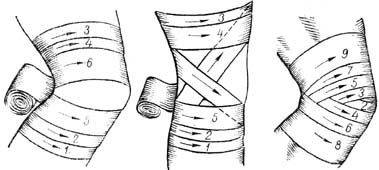 ТРАНСПОРТИРОВКА НА НОСИЛКАХДля транспортировки раненого на носилках требуется: 1. Положить носилки на ровную поверхность. 2. Троим санитарам подвести руки под раненого: первому - под голову и лопатки, второму - под таз и верхнюю часть бедер, третьему - под середину бедер и голени 3. Согласованными движениями одновременно поднять пациента, повернуться с ним на 90° в сторону носилок и положить на них. (перекладывание не осуществляется, а только выполняется пункт 2, для члена жюри, как правильно это сделать). При транспортировке раненого на носилках необходимо соблюдать определенные правила: 1. Поднимать и опускать носилки осторожно и одновременно, удерживая их в горизонтальном положении.2. Все время держать носилки в горизонтальном положении. 3. Нести носилки головным концом вперед. 4. Нести носилки, идя не в ногу, и передвигаться короткими шагами. 5. Идущему сзади, наблюдать за состоянием раненого.Приложение 4 к положению о муниципальной военно-патриотической игре «Зарница -2023»Меры безопасности на огневом рубежеНа огневом рубеже запрещается:- брать в руки, трогать на огневом рубеже оружие или подходить к нему без команды руководителя стрельбы;- производить стрельбу из неисправного оружия; - вести стрельбу без команды руководителя;- заряжать оружие всеми видами патронов до команды руководителя; -прицеливаться и направлять оружие в сторону и тыл, а также в людей и животных, в каком бы состоянии (заряжено или нет) оружие ни находилось;-выносить заряженное оружие с огневого рубежа;-находиться на огневом рубеже посторонним (всем, кроме стреляющей смены);- оставлять где бы то ни было заряженное оружие или передавать его другим без команды руководителя.Приложение 5 к положению о муниципальной военно-патриотической игре «Зарница -2023»Заявкана участие в муниципальной военно-патриотической игре«Зарница -2023»Название образовательного учреждения (краткая форма): Ф.И.О. (полностью) руководителя отряда (сопровождающего): Название отряда: Состав отряда:Печать и подпись руководителя направляющей организации.Приложение 6 к положению о муниципальной военно-патриотической игре «Зарница -2023»СправкаНастоящей справкой удостоверяется, что со всеми ниже перечисленными членами команды ______________ (название команды), направленными на муниципальную военно-патриотическую игру «Зарница -2023», проведен инструктаж по следующим темам:- «Меры безопасности во время движения на транспорте и пешком к месту соревнований»;- «Меры безопасности во время соревнований, противопожарная безопасность».Инструктаж проведен  ______________________________________                                         (должность, Ф.И.О. полностью, подпись)Руководитель команды  _______________________________                                              (Ф.И.О. полностью, подпись)Приказом № __ от «__» _________ 2023 г. ФИО __________________________назначается ответственным в пути и во время муниципальной военно-патриотической игры «Зарница -2023» за жизнь, здоровье и безопасность вышеперечисленных членов отряда.«__» ____________ 2023 г.Печать и подпись руководителя направляющей организации.Согласовано:                                                                     Начальник отдела образования,      опеки и попечительства,       администрации Руднянского   муниципального района      Волгоградской области  ______________ Т.А. МягковаУтверждено:                                                                     директор МКУДО «Руднянский ЦДТ»_________ О.Н. Кувыкинаприказ № ___ от «__» _______2023 г.   12345678910бввбвабвА, вБ,в№п/пУкажите варианты правильных ответовправильныйответ1Какие средства пожаротушения считаются первичными?2Боевая машина с реактивными снарядами?3Как называется военная больница?4Почему, испугавшись чего – нибудь, лошадь начинает фыркать5Как называется торжественное прохождение войск?6Как называлась высокая гусарская шапка7Что такое «лимонка»?8Кто такие гусары?9Умеют ли слоны плавать?10Старинное название русского войска?11Участок местности для испытания боевого оружия?12Аппарат для дыхания человека под водой?13Какие виды войск существуют в российских Вооружённых силах?14Как называется наступательное действие войск?15Сколько битв проиграл А.В.Суворов?16Где находятся противопожарные средства в школе?17Как сбить пламя с горящей одежды человека?18Чьи слова: «Тяжело в ученье, легко в бою?19Как называется подросток на корабле, обучающийся морскому делу?20Что общего между деревом и винтовкой?21Что у солдата под кроватью?22Что есть у фотоаппарата и автомата?23Звёздная часть мундира?24Обувь зимней караульной службы?25Солдат спит, а она идёт.№п/пУкажите варианты правильных ответовправильныйответ1Какие средства пожаротушения считаются первичными?(Лопата, ведро, лом, топор, песок, вода)2Боевая машина с реактивными снарядами?(Катюша)3Как называется военная больница?(Госпиталь)4Почему, испугавшись чего – нибудь, лошадь начинает фыркать(Она имеет очень острое обоняние. Отфыркиваясь, лошадь очищает свой нос и может быстрее определить, что и с какой стороны ей угрожает)5Как называется торжественное прохождение войск?(Парад)6Как называлась высокая гусарская шапка(Треуголка, кивер, шлем, кирасира)7Что такое «лимонка»?(Граната)8Кто такие гусары?(Богатые, знатные, высокообразованные мужчины дворянского происхождения)9Умеют ли слоны плавать?(Да, очень хорошо)10Старинное название русского войска?(Рать)11Участок местности для испытания боевого оружия?(Полигон, стрельбище)12Аппарат для дыхания человека под водой?(Акваланг)13Какие виды войск существуют в российских Вооружённых силах?( Сухопутные, ракетные войска стратегического назначения, военно – воздушные, Военно – морской флот)14Как называется наступательное действие войск?(Атака)15Сколько битв проиграл А.В.Суворов?(Ни одной)16Где находятся противопожарные средства в школе?В специальном месте, на пожарном щите, в исправном состоянии17Как сбить пламя с горящей одежды человека?(накрыть мешковиной, фуфайкой, одеялом. С себя огонь сбить можно, катаясь по земле)18Чьи слова: «Тяжело в ученье, легко в бою?(А.В.Суворов)19Как называется подросток на корабле, обучающийся морскому делу?(Юнга)20Что общего между деревом и винтовкой?(Ствол)21Что у солдата под кроватью?(Порядок)22Что есть у фотоаппарата и автомата?(Затвор)23Звёздная часть мундира?(Погоны)24Обувь зимней караульной службы?(Валенки)25Солдат спит, а она идёт.(Служба)№п/пФ.И О. участника отрядаВозраст (сколько полных лет)Подпись врача, личная печатьКомандир отрядаКомандир отрядаКомандир отрядаКомандир отрядаБойцы отрядаБойцы отрядаБойцы отрядаБойцы отрядаПовараПовараПовараПовара№ Фамилия, имя, отчествоЛичная подпись инструктируемого  
члена команды